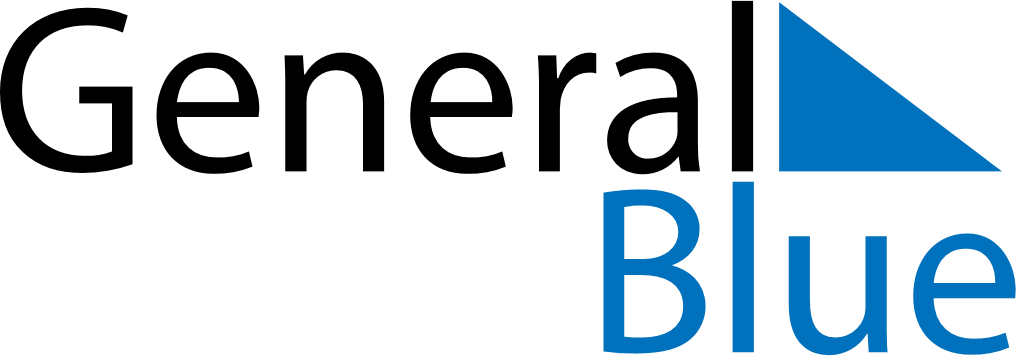 July 2028July 2028July 2028PhilippinesPhilippinesSundayMondayTuesdayWednesdayThursdayFridaySaturday1234567891011121314151617181920212223242526272829Iglesia ni Cristo Day3031